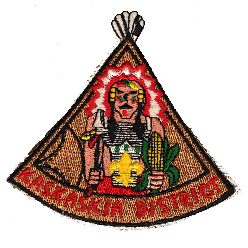 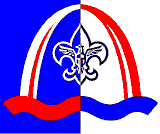 UNIT COMMITTEE MEMBER OF THE YEARREQUIREMENTSThe nominee shall have been a registered adult member of the BSA for the entire year. The nominee shall have completed required training for the primary position in which they serve at the time of nomination. OTHER FACTORS FOR CONSIDERATION ______ Immediate impact on Unit ______ Unit achieved Gold / Silver / Bronze JTE Unit status (circle level) during year ______ Attends Roundtables _______ Active in District and/or Council All of the above requirements have been considered and I hereby nominate: NAME (print) _________________________________________________ UNIT# ________ ADDRESS ___________________________________________________________________ CITY/TOWN _________________________________________ PHONE ________________ Basis of nomination (include examples and advance training participated) 																																													        Other noteworthy service in their community: (Example – PTA, Church, Rotary) 																																												***********************NOMINATOR _____________________________________________ DATE ____________ PHONE _____________________ SCOUTING POSITION / UNIT________________/_____ 2014 Revision                                 If needed, use back of form or attach additional information